П Р О Е К Т Российская Федерация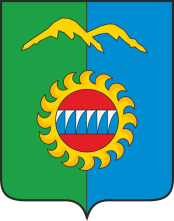 Администрация города ДивногорскаКрасноярского краяР А С П О Р Я Ж Е Н И Е ___ . ___ . 2022 				г. Дивногорск				№ _______О предоставлении разрешения на отклонение от предельных параметров разрешенного строительства на земельных участках с кадастровыми номерами 24:46:2001008:236, 24:46:2001008:82, 24:46:2001008:79В соответствии с Градостроительным кодексом Российской Федерации, Федеральным законом от 06.10.2003 № 131-ФЗ «Об общих принципах организации местного самоуправления в Российской Федерации», Правилами землепользования и застройки города Дивногорска, утвержденными Решением Дивногорского городского Совета депутатов от 29.11.2012 № 28-176 ГС, на основании заключения по результатам публичных слушаний от _____ № _____, рекомендации Комиссии по подготовке проекта Правил землепользования и застройки города Дивногорска (протокол от ____________ г. № __________), руководствуясь ст. 43 Устава города:Предоставить разрешение на отклонение от предельных параметров разрешенного строительства в отношении земельных участках с кадастровыми номерами 24:46:2001008:236, 24:46:2001008:82, 24:46:2001008:79, расположенных по адресу: Российская Федерация, Красноярский край, городской округ город Дивногорск, село Овсянка,- предельное количество этажей – 4 этажа;- интенсивность использования территории – 0,4;- коэффициент свободных территорий – 0,6;- минимальный отступ от границ земельных участков в целях определения мест допустимого размещения сооружения, за пределами которого запрещено строительство строений, с западной стороны земельных участков – 0 м.Настоящее распоряжение подлежит опубликованию в средствах массовой информации и размещению на официальном сайте администрации города в информационно-телекоммуникационной сети «Интернет».Настоящее распоряжение вступает в силу после его официального опубликования.Контроль за исполнением настоящего постановления возложить на руководителя комитета обеспечения градостроительной деятельности, управления муниципальным имуществом и земельными отношениями администрации города Дивногорска.Глава города									С.И. Егоров